LEGADO UNIFG 2022.1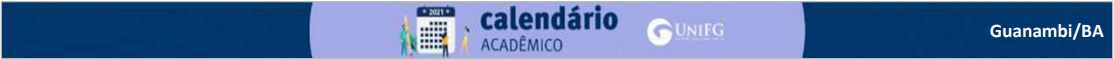 TOTAL DE 101 DIAS LETIVOS06 dias letivos21-Início do semestre letivo 28 - Carnaval - Recesso (Feriado)25 dias letivos1 - Carnaval (Feriado)2- Quarta-feira de cinzas (Feriado)7 - Início das aulas na modalidade presencial22 dias letivos7 a 13 - Prova D1 On-line 11 - Início do período de realização prova Estudo Dirigido14 - Quinta-feira Santa (Feriado)15 - Sexta-feira Santa (Feriado)21 - Dia de Tiradentes (Feriado)28/4 a 4/5 - Prova D1-2ª Oportunidade 26 dias letivos1 - Dia do Trabalho (Feriado)28/4 a 4/5 - Prova D1-2ª Oportunidade 19 - Limite lançamento de nota D119 a 25 - Prova D2 On-line1 a 31 - Férias Escolares (Férias)2 - Independência da Bahia (Feriado)